Year 10 Term 3.1 - MathsYear 10 Term 3.1 - MathsEnquiry Question: Can the surface area ever be less than the volume of a cuboid?   Enquiry Question: Can the surface area ever be less than the volume of a cuboid?   Enquiry Question: Can the surface area ever be less than the volume of a cuboid?   Enquiry Question: Can the surface area ever be less than the volume of a cuboid?   Enquiry Question: Can the surface area ever be less than the volume of a cuboid?   Enquiry Question: Can the surface area ever be less than the volume of a cuboid?   Enquiry Question: Can the surface area ever be less than the volume of a cuboid?   Enquiry Question: Can the surface area ever be less than the volume of a cuboid?   Unit title: From 2D to 3D  Why now? You first learn about area and perimeter in Year 8 and take this further in Year 9 with circles. In this unit, we take these ideas and apply them in 3-dimension and learn about what volume means and how to find volumes in different contexts. Unit title: From 2D to 3D  Why now? You first learn about area and perimeter in Year 8 and take this further in Year 9 with circles. In this unit, we take these ideas and apply them in 3-dimension and learn about what volume means and how to find volumes in different contexts. Unit title: From 2D to 3D  Why now? You first learn about area and perimeter in Year 8 and take this further in Year 9 with circles. In this unit, we take these ideas and apply them in 3-dimension and learn about what volume means and how to find volumes in different contexts. Unit title: From 2D to 3D  Why now? You first learn about area and perimeter in Year 8 and take this further in Year 9 with circles. In this unit, we take these ideas and apply them in 3-dimension and learn about what volume means and how to find volumes in different contexts. Unit title: From 2D to 3D  Why now? You first learn about area and perimeter in Year 8 and take this further in Year 9 with circles. In this unit, we take these ideas and apply them in 3-dimension and learn about what volume means and how to find volumes in different contexts. Unit title: From 2D to 3D  Why now? You first learn about area and perimeter in Year 8 and take this further in Year 9 with circles. In this unit, we take these ideas and apply them in 3-dimension and learn about what volume means and how to find volumes in different contexts. Unit title: From 2D to 3D  Why now? You first learn about area and perimeter in Year 8 and take this further in Year 9 with circles. In this unit, we take these ideas and apply them in 3-dimension and learn about what volume means and how to find volumes in different contexts. Unit title: From 2D to 3D  Why now? You first learn about area and perimeter in Year 8 and take this further in Year 9 with circles. In this unit, we take these ideas and apply them in 3-dimension and learn about what volume means and how to find volumes in different contexts. KnowledgeStudents will know about…Application/SkillsStudents will be able to…Application/SkillsStudents will be able to…Vocabulary(Tier 2 and 3)Home LearningAssessmentExtra ResourcesExtended ReadingCultural CapitalNames and properties of 3D shapesEdges, Vertices and FacesNetsIsometric drawings, plans and elevationsSurface area of cubes, cuboids and prisms- including cylindersVolume- units, cubes, cuboids, prisms, including cylinders(extension) Volume and surface area of other shapes and compound shapes(extension) problems with volume and surface area involving ratio, fractions, percentages and algebraEuclid and the Platonic Solids Identify 3D shapes.Draw 3D shapes, nets and plans.Find the volumes od 3D shapes. Problem solve with volume.  Identify 3D shapes.Draw 3D shapes, nets and plans.Find the volumes od 3D shapes. Problem solve with volume. Tier 2EdgesPropertiesLengthcompoundTier 3VerticesNetPlansElevationsIsometricPrismVolume Surface areaPre-classroom:Pre-lesson tasks on google classroom to get you thinking.Diagnostic questionsPost-Classroom:Post lessons online tasks:My MathsGoogle Form QuizzesIndependent learning notesSummative Assessment at the end of T3.  Enrichment: Investigate EulerCan create a piece of art using graph theory and lines/regions touching.  Cultural Capital: 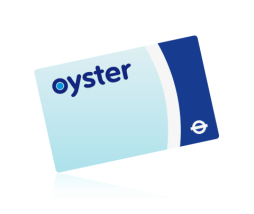 Visit the Science Museum and experience the IMAX cinema in 3D. Names and properties of 3D shapesEdges, Vertices and FacesNetsIsometric drawings, plans and elevationsSurface area of cubes, cuboids and prisms- including cylindersVolume- units, cubes, cuboids, prisms, including cylinders(extension) Volume and surface area of other shapes and compound shapes(extension) problems with volume and surface area involving ratio, fractions, percentages and algebraEuclid and the Platonic Solids Identify 3D shapes.Draw 3D shapes, nets and plans.Find the volumes od 3D shapes. Problem solve with volume.  Identify 3D shapes.Draw 3D shapes, nets and plans.Find the volumes od 3D shapes. Problem solve with volume. NumeracyProductSumTotalAddSubtractDifferencePre-classroom:Pre-lesson tasks on google classroom to get you thinking.Diagnostic questionsPost-Classroom:Post lessons online tasks:My MathsGoogle Form QuizzesIndependent learning notesSummative Assessment at the end of T3.  Enrichment: Investigate EulerCan create a piece of art using graph theory and lines/regions touching.  Cultural Capital: Visit the Science Museum and experience the IMAX cinema in 3D. 